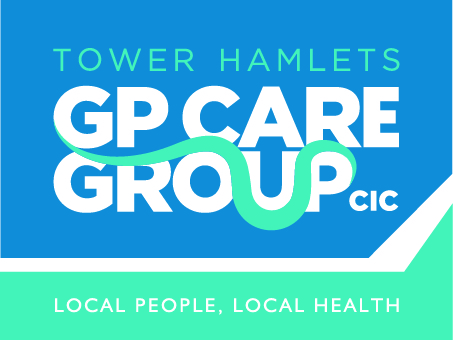 This form should be used to report any incident or ‘near miss’ which has the potential to, or has caused loss, harm or damage to any individuals involved, or loss or damage to property or equipment for which the THGPCG is responsible. This form should also be used for any disruption to service delivery as well as any incident which has the potential to involve the THGPCG in any adverse publicity or litigation.Reports must be completed within 1 working day of the incident.In the event of a serious injury or death, the incident must be reported immediately to line managers, if out of hours the on call manager must be informed (contact telephone number 07714741806).Once completed this form should be forwarded to the relevant service manager for update. The form should then be emailed to Ruth.walters@nhs.net.ADVERSE INCIDENT INVESTIGATION FORMTo be completed by Line ManagerWorkplace Care Area of Person or Property affected by incidentWorkplace Care Area of Person or Property affected by incidentExact Location (room number, patient’s home etc)Exact Location (room number, patient’s home etc)Date of Incident:Time of Incident:Date Incident Reported:Date Incident Reported:Details of Person Affected:Staff                  Patient                  Visitor                  Other            If Other, please state:Full Name: DOB:                                     Gender:Religion:Details of Person Affected:Staff                  Patient                  Visitor                  Other            If Other, please state:Full Name: DOB:                                     Gender:Religion:Job Title (if staff member):Managers Name (if staff member):NHS No (if patient):NHS No (if patient):Contact Details (telephone or email): Contact Details (telephone or email): Does the patient have a CPA in place:   Yes/NoDoes the patient have a CPA in place:   Yes/NoBrief Description of Incident:(If the incident involves the police please record log number. If there were any witnesses to the incident please attach a witness statement form)Brief Description of Incident:(If the incident involves the police please record log number. If there were any witnesses to the incident please attach a witness statement form)Brief Description of Incident:(If the incident involves the police please record log number. If there were any witnesses to the incident please attach a witness statement form)Brief Description of Incident:(If the incident involves the police please record log number. If there were any witnesses to the incident please attach a witness statement form)Was this a Medicine Related Incident?Yes  Yes  No  Was this an incidence of Violence & Aggression?Yes               If yes, please complete The section belowYes               If yes, please complete The section belowNo  Name of Assailant: Name of Assailant: NHS NO:NHS NO:DOB: Under Section: Yes/NoUnder Section: Yes/NoCPA:  Yes/NoWas this an incidence of a missing Client?Yes               If yes, please complete The section belowYes               If yes, please complete The section belowNo  Date Missing:Date Missing:Time Missing:Time Missing:Date Returned:Date Returned:Time Returned:Time Returned:If Returned please state how (own volition, police, staff etc)If Returned please state how (own volition, police, staff etc)If Returned please state how (own volition, police, staff etc)If Returned please state how (own volition, police, staff etc)Is this Incident RIDDOR reportable? (refer to the HSE website for detailshttp://www.hse.gov.uk/riddor/reportable-incidents.htmYes                 If yes, please complete The section belowYes                 If yes, please complete The section belowNoRIDDOR Criteria met for reporting (fracture of bone other than finger or toe, injury requiring more than 7 days off sick etc):RIDDOR Criteria met for reporting (fracture of bone other than finger or toe, injury requiring more than 7 days off sick etc):RIDDOR Criteria met for reporting (fracture of bone other than finger or toe, injury requiring more than 7 days off sick etc):RIDDOR Criteria met for reporting (fracture of bone other than finger or toe, injury requiring more than 7 days off sick etc):Part of body injured:Part of body injured:Part of body injured:Part of body injured:Nature of injury (burn, laceration etc):Nature of injury (burn, laceration etc):Nature of injury (burn, laceration etc):Nature of injury (burn, laceration etc):Treatment received (first aid, A&E, hospital admission):Treatment received (first aid, A&E, hospital admission):Treatment received (first aid, A&E, hospital admission):Treatment received (first aid, A&E, hospital admission):Safeguarding Adults/ChildrenSafeguarding Adults/ChildrenSafeguarding Adults/ChildrenHas a safeguarding alert been completed?Yes               No  If ‘Yes’ Is the safeguarding issue related to :Adult  Child   Please attach a copy of the Alert to this incident form.Please attach a copy of the Alert to this incident form.Please attach a copy of the Alert to this incident form.If ‘No’ and ‘Adult’ please state why an alert was not completedThe Police were informed                The Patient has capacity and does not want it reporting                Staff did not class this incident as a safeguarding issue                 Other (please state)  If ‘No’ and ‘Adult’ please state why an alert was not completedThe Police were informed                The Patient has capacity and does not want it reporting                Staff did not class this incident as a safeguarding issue                 Other (please state)  If ‘No’ and ‘Adult’ please state why an alert was not completedThe Police were informed                The Patient has capacity and does not want it reporting                Staff did not class this incident as a safeguarding issue                 Other (please state)  Was anyone else notified of the incident?Was anyone else notified of the incident?Yes             If yes, please give details belowYes             If yes, please give details belowNo  No  Police   Yes/NoDate:Relative  Yes/NoDate:Relative  Yes/NoDate:Senior Manager Yes/NoDate: Senior Manager Yes/NoDate: HSE Yes/NoDate:CQC Yes/NoDate:Other: (Please state)Date:Other: (Please state)Date:Other: (Please state)Date:Other: (Please state)Date: Other: (Please state)Date:Person Completing this formPerson Completing this formFull Name:Full Name:Job Title:Job Title:Signature:Date:Date Incident Occurred:Date Form Received by Line Manager:Root Cause & Contributing FactorsRoot Cause & Contributing FactorsCommunication – eg lack of information between teams:Communication – eg lack of information between teams:Educations & Training – eg lack of training at induction, mandatory training not completed, professional CPD not available/accessibleEducations & Training – eg lack of training at induction, mandatory training not completed, professional CPD not available/accessibleEquipment & Resources – lack of equipment, inadequate maintenanceEquipment & Resources – lack of equipment, inadequate maintenanceMedication - prescribing or administration issueMedication - prescribing or administration issueOrganisation & strategic -  culture, prioritiesOrganisation & strategic -  culture, prioritiesPatient – diagnosis, conditionPatient – diagnosis, conditionTask – eg lack of policies, guidelines, decision making aidsTask – eg lack of policies, guidelines, decision making aidsTeam – lack of leadership, support or role definitionTeam – lack of leadership, support or role definitionWork & Environment – staffing levels, unsuitable work spaceWork & Environment – staffing levels, unsuitable work spaceOther – eg interagency workingOther – eg interagency workingRisk Rating of Incident:(refer to http://www.nrls.npsa.nhs.uk/EasySiteWeb/getresource.axd?AssetID=60149& for grading matrix)Risk Rating of Incident:(refer to http://www.nrls.npsa.nhs.uk/EasySiteWeb/getresource.axd?AssetID=60149& for grading matrix)Risk Rating of Incident:(refer to http://www.nrls.npsa.nhs.uk/EasySiteWeb/getresource.axd?AssetID=60149& for grading matrix)Risk Rating of Incident:(refer to http://www.nrls.npsa.nhs.uk/EasySiteWeb/getresource.axd?AssetID=60149& for grading matrix)Risk Rating of Incident:(refer to http://www.nrls.npsa.nhs.uk/EasySiteWeb/getresource.axd?AssetID=60149& for grading matrix)Consequence (please circle)Consequence (please circle)Consequence (please circle)Consequence (please circle)Consequence (please circle)InsignificantMinorModerateMajorCatastrophicLikelihood (please circle)Likelihood (please circle)Likelihood (please circle)Likelihood (please circle)Likelihood (please circle)UnlikelyPossiblePossibleLikelyAlmost CertainRisk Assessment (please circle)Risk Assessment (please circle)Risk Assessment (please circle)Was a Risk Assessment carried out prior to this incident?NoYesHas a Risk Assessment been viewed as a result of this incident?NoYesHave identified controls been implemented?NoYesAction PlanAction PlanAction PlanAction PlanAction PlanActionTime ScaleOwnerDate completedReview dateFull Name:Contact Telephone Number and Email:SignatureDate: